ApprovalsThere are two ways to approve change manager requests, either via email notifications or from within ICIS HRMS.  Approval via email notificationAs an approver the change manager request will be routed to you via email.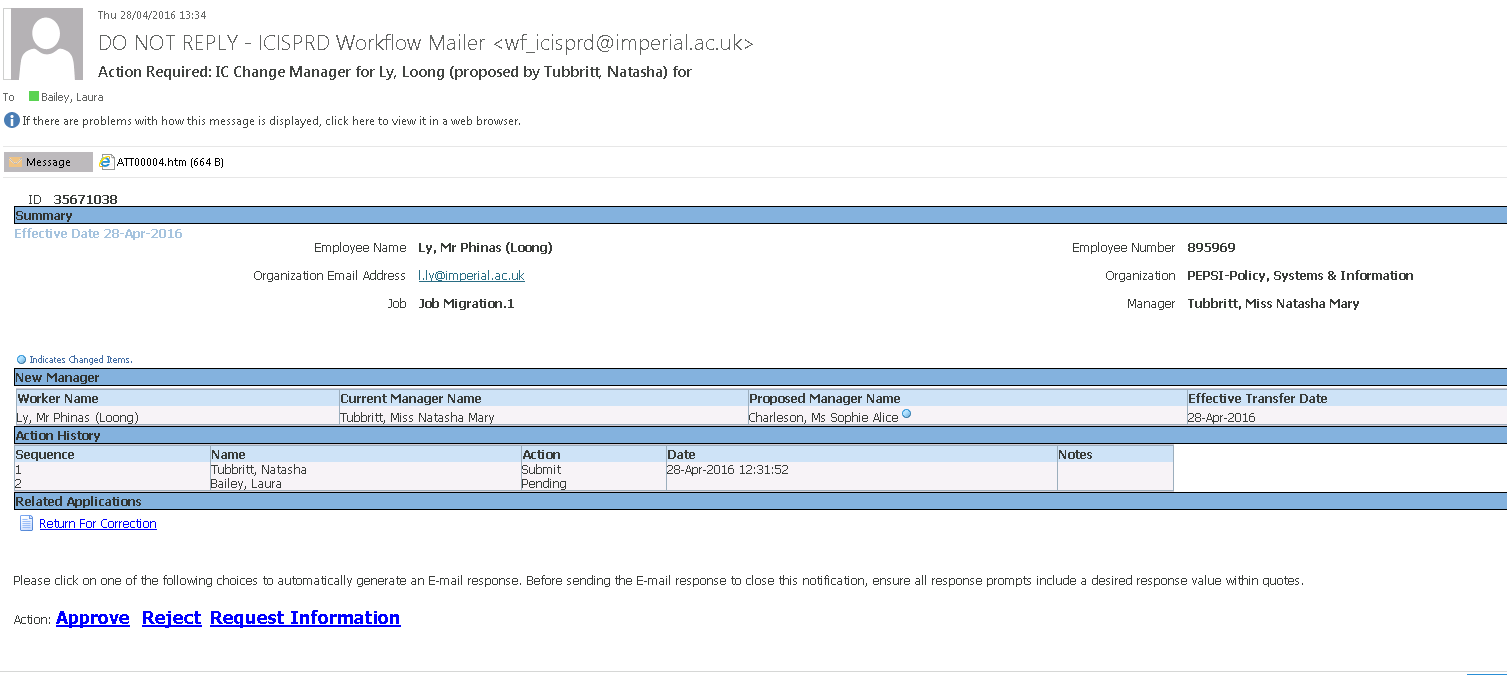 Please review the request and select the appropriate action, Approve, Reject or Request InformationThis will automatically generate an email which you must SEND to complete your responseIf required you can enter a comment between the quotes in the email.  Please do not amend the email further.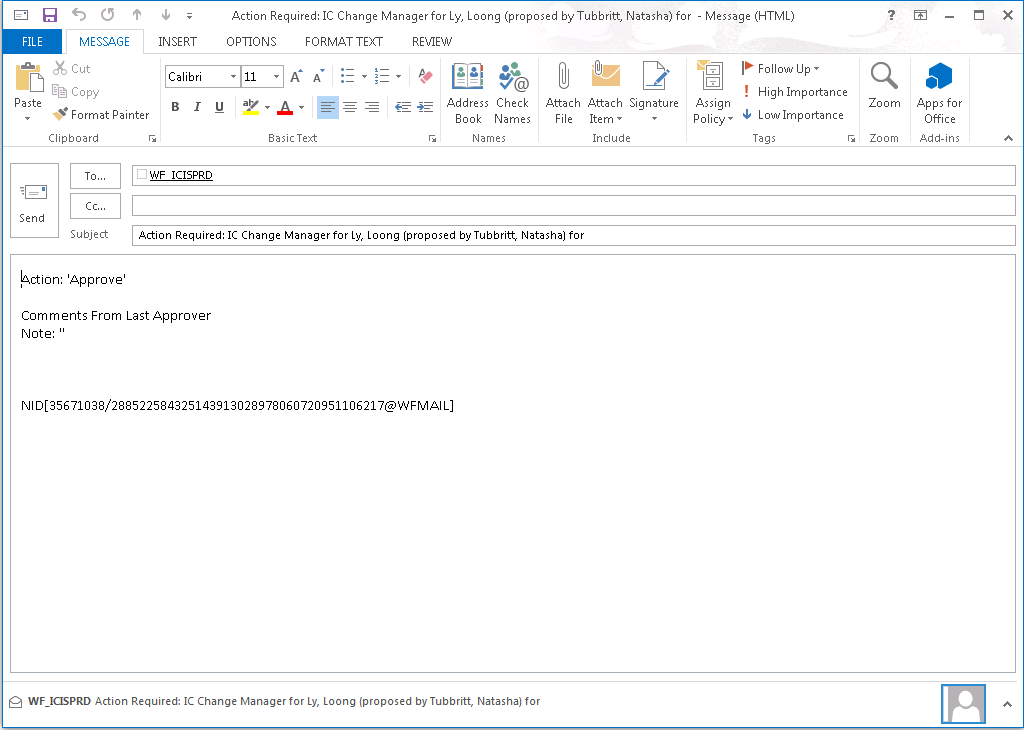 Click the send button on the email.Your response has been sent.Approval via ICIS workflowLog into ICIS HRMS.  All requests for approval will appear in the Worklist area on the right hand side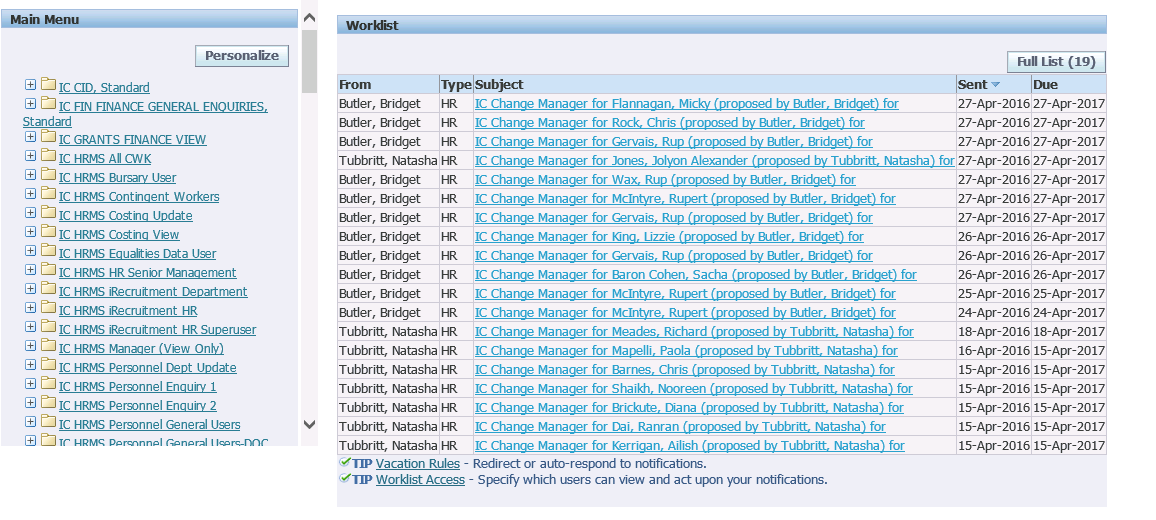 Select the relevant notification.Please review the request.If required you can enter a comment in the response field.Select the appropriate action, Approve, Reject or Request InformationYour response is completed and the item is removed from your worklist.